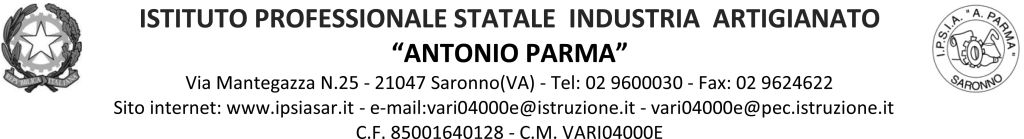 Circ. n.  089			Saronno, 04 novembre 2021			AI DOCENTI			AI GENITORI …			AGLI STUDENTI …			A ASTT … UONPIA di … 			Dott …OGGETTO: 	Convocazione GLO - Consigli di classe con esterni, studenti e genitori		Approvazione PEIVisto il Piano annuale, circ. n. 57 del 12.10.2021;visto l’art 3 del DI n.182/2020 che prevede la Costituzione del GLO e visto il D. lgs. n. 66/2017 che indica la compilazione dei PEI;il Dirigente Scolastico convoca i GLO (Consigli di Classe, genitori, alunni, specialisti ASTT) come da calendario con il seguente ordine del giorno:Costituzione GLOConsuntive attività didattiche svolte con l’alunno: individuazione problematiche relative al suo processo di apprendimentoProposte emerse nel Consiglio di Classe per soli docenti svolti nel periodo 8 – 15 novembre 2021;Approvazione PEI;Proposte varie.	 Le riunioni si terranno sulla Piattaforma Meet e saranno attivate dal docente di sostegno della classe individuato in circolare. I docenti di sostegno provvederanno a inviare a tutti i docenti del Consiglio di Classe, alle UONPIA di riferimento, agli educatori, ad eventuali altri esperti, ai genitori e all’alunno stesso, il link su Meet della riunione, secondo il successivo calendario. I docenti che, in base al calendario, si trovano contemporaneamente in due classi parteciperanno 30 minuti per ciascun alunno.	IL DIRIGENTE SCOLASTICO	(Prof. Alberto Ranco)Calendario riunioni:GIORNOClasseAlunna/o OrarioDocente ReferenteLU15/11/20212 AAH.Y.14.00 – 15.00GALLORO15/11/20215 CSC.S.14.00 – 15.00MONOLO15/11/20212 CSO.G.15.00 – 16.00IACOLARE15/11/20212 BFLG.Z.16.00 – 17.00D'AMORE15/11/20215 CSF.L.16.00 – 17.00MONOLO15/11/20212 AFME.M.17.00 – 18.00GIULIODORIMA16/11/20214 BSF.S.14.00 – 15.00LEOCATA16/11/20211 ASL.F.14.00 – 15.00CHIRICO16/11/20212 ACM.G.14.00 – 15.00RUSSO16/11/20214 BSK.W.15.00 – 16.00MENEGHINI16/11/20212 ACM.N.15.00 – 16.00BANFI16/11/20214 BSG.H.16.00 – 17.00MENEGHINI16/11/20214 BAH.A.16.00 – 17.00BOCCUZZI16/11/20214 ASR.A.16.00 – 17.00MALANDRINO16/11/20212 AFMS.K.17.00 – 18.00GIULIODORI16/11/20214 ASB.A.17.00 – 18.00PUCCIOME17/11/20214 ASM.L.14.00 – 15.00PUCCIO17/11/20213 BSP.L.14.00 – 15.00RUSSO17/11/20215 ASC.C.14.00 – 15.00IERVOLINO17/11/20215 ASV.G.15.00 – 16.00CANNELLA17/11/20211 BAD.L.15.00 – 16.00POZZI17/11/20213 BSK.K.15.00 – 16.00RUSSO17/11/20213 BSM.S.16.00 – 17.00MALANDRINO17/11/20211 BAG.L.16.00 – 17.00PZZI17/11/20211 ACA.E.16.00 – 17.00CIPOLLA17/11/20212 AFME.W.17.00 – 18.00GIULIODORI17/11/20211 ACH.Y.17.00 – 18.00CIPOLLAGI18/11/20213 BST.V.14.00 – 15.00RUSSO18/11/20211 BSP.A.14.00 – 15.00CARTABIA18/11/20211 BSPr.Al.15.00 – 16.00CARTABIA18/11/20211 AFMB.O.15.00 – 16.00DEL CONTE18/11/20211 ACM.A.16.00 – 17.00PUCCIO18/11/20211 AFMR.M.16.00 – 17.00DEL CONTE18/11/20211 ACZ.N.17.00 – 18.00PUCCIO18/11/20211 AFMY.D.17.00 – 18.00LO  PRESTIVE19/11/20211 AFMB.M.14.00 – 15.00LO PRESTI19/11/20215 BAE.A.14.00 – 15.00LOMBARDO19/11/20211 ACC.S.15.00 – 16.00CIPOLLA19/11/20211 AFMG.R.15.00 – 16.00CARBONE19/11/20214 ACB.Z.15.00 – 16.00PEPE19/11/20214 ACT.D.16.00 – 17.00PEPE19/11/20212 AFMYOU16.00 – 17.00GIULIODORI19/11/20212 AFMC.Y.17.00 – 18.00GIULIODORI19/11/20211 BSQ.B.17.00 – 18.00LEOCATALU22/11/20211 AAZ.A.14.00 – 15.00CARTABIA22/11/20212 ASS.R14.00 – 15.00CIPOLLA22/11/20213 ACS.M.14.00 – 15.00MARRIX22/11/20212 ASP.C.15.00 – 16.00IACOLARE22/11/20211 BFLD.D.15.00 – 16.00IERVOLINO22/11/20211 BFLC.E.16.00 – 17.00MENEGHINI22/11/20215 AAD.D.16.00 – 17.00SERAFINI22/11/20212 CSM.A.16.00 – 17.00IACOLARE22/11/20214 BFME.M.17.00 – 18.00CONIGLIARO22/11/20211 BFLS.C.17.00 – 18.00IERVOLINO22/11/20213 ASB.M.17.00 – 18.00GAIFERRIMA23/11/20211 AFMA.Y.14.00 – 15.00CARBONE23/11/20212 BSE.A.14.00 – 15.00MARRIX23/11/20215 CSN.S.14.00 – 15.00MONOLO23/11/20211 AFMN.R.15.00 – 16.00DEL CONTE23/11/20212 BSL.E. 15.00 – 16.00MARRIX23/11/20215 ASM.S.15.00 – 16.00IERVOLINO23/11/20212 AFMB.D.15.00 – 16.00GIULIODORI23/11/20212 BSD.I.16.00 – 17.00MARRIX23/11/20213 AFML.M.16.00 – 17.00CALABRESE23/11/20213 AFMD.A.17.00 – 18.00CALABRESE23/11/20213 ASG.J.17.00 – 18.00NUCERAME24/11/20212 BFLL.A.14.00 – 15.00GALLORO24/11/20213 BFMP.M.14.00 – 15.00CONIGLIARO24/11/20212 BSH.K.14.00 – 15.00MARRIX24/11/20213 BFML.M.15.00 – 16.00D'AMORE24/11/20214 AAB.F.15.00 – 16.00CERTOMA'24/11/20215 BSA.M.15.00 – 16.00NUCERA24/11/20214 AAC.S.16.00 – 17.00CERTOMA'24/11/20215 BSB.M.16.00 – 17.00BOCCUZZI24/11/20215 BSB.O.17.00 – 18.00NUCERA24/11/20215 CSC.A.17.00 – 18.00LIVOTIGI25/11/20214 BAM.A.14.00 – 15.00BOCCUZZI25/11/20212 CSR.B.14.00 – 15.00IACOLARE25/11/20215 CAS.M.15.00 – 16.00SERAFINI25/11/20212 ASO.A.15.00 – 16.00IACOLARE25/11/20212 ASS.B.16.00 – 17.00CIPOLLA25/11/20211 ASC.A.16.00 – 17.00CHIRICO25/11/20214 ACP.G.17.00 – 18.00CERTOMA'25/11/20215 CAN.A.17.00 – 18.00SERAFINI